   				Отделение 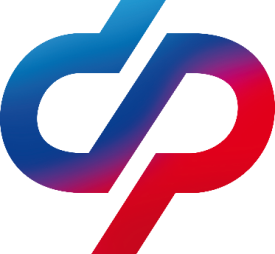         Фонда пенсионного  и социального страхования                         РФ по Забайкальскому краю___________________________________________________				       ПРЕСС-РЕЛИЗВ Забайкальском крае с начала года оплачено более 10,8 тысяч электронных родовых сертификатовОбъем перечисленных Отделением СФР по Забайкальскому краю в медицинские организации средств составил более 35,3 миллионов рублей за оказанные услуги женщинам в период беременности и родов, а также по профилактическим медицинским осмотрам новорожденных в течение первого года жизни.Большая часть средств направлена на оплату «Родовых сертификатов» родильным домам —  19,8 миллионов рублей. Женские консультации за оказанные услуги получили 10,9 миллионов рублей. Детским поликлиникам за оказанные услуги новорожденным  в течение первого года жизни  перечислено  4,6 миллионов рублей.Родовой сертификат – это документ, который предоставляет беременной женщине право выбрать медицинскую организацию для родов, а также для наблюдения во время и после беременности. Электронный сертификат формируется при первом посещении в женской консультации по месту жительства либо в роддоме. Сертификат может также оформить детская поликлиника, где будут проводиться профилактические осмотры ребенка.Раньше женщине нужно было самостоятельно представлять бланк сертификата в медучреждение. Теперь этого не требуется, поскольку все необходимые сведения Социальный фонд получает автоматически. Среди них данные о постановке на учет в женской консультации, а также данные о том, что роды успешно приняты и были оказаны услуги по профилактическому наблюдению ребенка в течение первого года жизни. Переход на электронную форму родового сертификата значительно упростил для медицинских работников процедуру заполнения документа, а для женщин отменил необходимость носить с собой и предъявлять бумажный бланк.